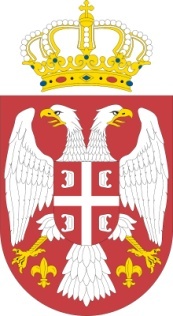 ГРАД  ВРАЊЕГРАДСКА  УПРАВАОДЕЉЕЊЕ ЗА УРБАНИЗАМ, ИМОВИНСКО-ПРАВНЕ ПОСЛОВЕ, КОМУНАЛНО СТАМБЕНЕ ДЕЛАТНОСТИ И ЗАШТИТУ ЖИВОТНЕ СРЕДИНЕу складу са  чланом 50. и 51б .став3. Закона о планирању и изградњи ('' Службени гласник Републике Србије'' бр 72/09, 81/09-исправка, 64/2010-УС , 24/11, 121/12, 42/13-УС, 50/13-УС, 98/13-УС, 132/14 , 145/14,83/18, 31/19 , 37/19 – др. Закон , 9/20, 52/21 и 62/23) и чл. 55-68. Правилника о садржини, начину и поступку израде докумената просторног и урбанистичког планирања (''Службени гласник Републике Србије'' број 32/19),ОглашаваЈ А В Н И  У В И ДУНАЦРТ ИЗМЕНА И ДОПУНА ПЛАНА ДЕТАЉНЕ РЕГУЛАЦИЈЕ ПРИВРЕДНО РАДНЕ ЗОНЕ БУНУШЕВАЦ 2 У ВРАЊУ	Јавни увид у Нацрт Других Измена и допуна плана детаљне регулације привредно-радне зоне Бунушевац 2 у Врању одржаће се у периоду од 21.ЈУНА 2024.године до 05.ЈУЛА 2024. године у ТРАЈАЊУ ОД 15 ДАНА, сваког радног дана у просторијама Одељења за урбанизам, имовинско-правне послове, комунално стамбене делатности и заштиту животне средине Градске управе Врање, улица Иве Лоле Рибара број 1, I спрат, канцеларија број 6, од 12,00 до 15,00 часова, где ће бити обезбеђена стручна помоћ за пружање потребних информација, тумачења појединих решења и евентуалног давања примедби на план. Нацрт плана биће изложен и на званичној интернет страници Градске управе града Врања.	Физичка и правна лица примедбе на Нацрт плана могу поднети искључиво у писаној форми на писарници Градске управе Града Врања Одељењу за урбанизам, имовинско-правне послове, комунално стамбене делатности и заштиту животне средине Градске управе Врање у току трајања јавног увида, закључно са 05.07.2024. године. 	Јавна презентација Нацрта Других Измена и допуна Плана детаљне регулације привредно радне зоне Бунушевац 2 у Врању одржаће се у УТОРАК 25.06.2024.године са почетком у 10,00 часова у Великој сали Скупштине Града Врања.Јавна седница Комисије за планове одржаће се по завршетку јавног увида у ПОНЕДЕЉАК 08. јула 2024. године са почетком у 10,00 часова у Великој сали Скупштине Града Врања. 	Физичка и представници правних лица која су у току трајања јавног увида поднела примедбе у писаном облику, могу присуствовати јавној седници и усмено их образложити. О свакој поднетој примедби обрађивач планског документа јавно износи свој став.